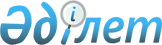 Об утверждении Положения о государственном учреждении "Отдел предпринимательства и сельского хозяйства Лебяжинского района"
					
			Утративший силу
			
			
		
					Постановление акимата Лебяжинского района Павлодарской области от 15 марта 2016 года № 54/3. Зарегистрировано Департаментом юстиции Павлодарской области 11 апреля 2016 года № 5064. Утратило силу постановлением акимата Лебяжинского района Павлодарской области от 4 июля 2017 года № 1-12/160 (вводится в действие со дня его первого официального опубликования)
      Сноска. Утратило силу постановлением акимата Лебяжинского района Павлодарской области от 04.07.2017 № 1-12/160 (вводится в действие со дня его первого официального опубликования).

      В соответствии с Законом Республики Казахстан от 23 января 2001 года "О местном государственном управлении и самоуправлении в Республике Казахстан", Законом Республики Казахстан от 1 марта 2011 года "О государственном имуществе", Указом Президента Республики Казахстан от 29 октября 2012 года № 410 "Об утверждении Типового положения государственного органа Республики Казахстан" акимат Лебяжинского района ПОСТАНОВЛЯЕТ:

      1. Утвердить прилагаемое Положение о государственном учреждении "Отдел предпринимательства и сельского хозяйства Лебяжинского района".

      2. Государственному учреждению "Отдел предпринимательства и сельского хозяйства Лебяжинского района" принять необходимые меры, вытекающие из настоящего постановления.

      3. Контроль за исполнением настоящего постановления возложить на заместителя акима района по сельскому хозяйству, коммунально-производственной сфере.

      4. Настоящее постановление вводится в действие со дня его первого официального опубликования. Положение о государственном учреждении
"Отдел предпринимательства и сельского
хозяйства Лебяжинского района" 1. Общие положения
      1. Государственное учреждение "Отдел предпринимательства и сельского хозяйства Лебяжинского района" является государственным органом Республики Казахстан, осуществляющим руководство в сфере сельского хозяйства и предпринимательства на территории Лебяжинского района.

      2. Государственное учреждение "Отдел предпринимательства и сельского хозяйства Лебяжинского района" ведомств не имеет.

      3. Государственное учреждение "Отдел предпринимательства и сельского хозяйства Лебяжинского района" осуществляет свою деятельность в соответствии с Конституцией и законами Республики Казахстан, актами Президента и Правительства Республики Казахстан, иными нормативными правовыми актами, а также настоящим Положением.

      4. Государственное учреждение "Отдел предпринимательства и сельского хозяйства Лебяжинского района" является юридическим лицом в организационно-правовой форме государственного учреждения, имеет печать и штампы со своим наименованием на государственном языке, бланки установленного образца, в соответствии с законодательством Республики Казахстан счета в органах казначейства.

      5. Государственное учреждение "Отдел предпринимательства и сельского хозяйства Лебяжинского района" вступает в гражданско-правовые отношения от собственного имени.

      6. Государственное учреждение "Отдел предпринимательства и сельского хозяйства Лебяжинского района" имеет право выступать стороной гражданско-правовых отношений от имени государства, если оно уполномочено на это в соответствии с законодательством.

      7. Государственное учреждение "Отдел предпринимательства и сельского хозяйства Лебяжинского района" по вопросам своей компетенции в установленном законодательством порядке принимает решения, оформляемые приказами руководителя государственного учреждения "Отдел предпринимательства и сельского хозяйства Лебяжинского района" и другими актами, предусмотренными законодательством Республики Казахстан.

      8. Структура и лимит штатной численности государственного учреждения "Отдел предпринимательства и сельского хозяйства Лебяжинского района" утверждаются в соответствии с действующим законодательством.

      9. Местонахождение государственного учреждения "Отдел предпринимательства и сельского хозяйства Лебяжинского района": Республика Казахстан, Павлодарская область, 140700, Лебяжинский район, село Акку, улица Абылкайыр Баймолдина, 13.

      10. Режим работы государственного учреждения "Отдел предпринимательства и сельского хозяйства Лебяжинского района":

      понедельник - пятница с 9.00 до 18.30 часов, обеденный перерыв с 13.00 до 14.30 часов, выходные дни: суббота - воскресенье.

      11. Полное наименование государственного учреждения - "Лебяжі ауданының кәсіпкерлік және ауыл шаруашылығы бөлімі" мемлекеттік мекемесі, государственное учреждение "Отдел предпринимательства и сельского хозяйства Лебяжинского района".

      12. Учредителем государственного учреждения "Отдел предпринимательства и сельского хозяйства Лебяжинского района" является государство в лице акимата Лебяжинского района.

      13. Настоящее Положение является учредительным документом государственного учреждения "Отдел предпринимательства и сельского хозяйства Лебяжинского района".

      14. Финансирование деятельности государственного учреждения "Отдел предпринимательства и сельского хозяйства Лебяжинского района" осуществляется из местного бюджета.

      15. Государственному учреждению "Отдел предпринимательства и сельского хозяйства Лебяжинского района" запрещается вступать в договорные отношения с субъектами предпринимательства на предмет выполнения обязанностей, являющихся функциями государственного учреждения "Отдел предпринимательства и сельского хозяйства Лебяжинского района".

      Если государственному учреждению "Отдел предпринимательства и сельского хозяйства Лебяжинского района" законодательными актами предоставлено право осуществлять приносящую доходы деятельность, то доходы, полученные от такой деятельности, направляются в доход государственного бюджета. 2. Миссия, цель, предмет деятельности, основные
задачи, функции, права и обязанности государственного
учреждения "Отдел предпринимательства
и сельского хозяйства Лебяжинского района"
      16. Миссия: государственное учреждение "Отдел предпринимательства и сельского хозяйства Лебяжинского района" входит в единую систему исполнительных органов района и является государственным органом, осуществляющим в пределах своей компетенции реализацию государственной политики в области предпринимательства, туризма и сельского хозяйства.

      17. Целью государственного учреждения "Отдел предпринимательства и сельского хозяйства Лебяжинского района" является обеспечение исполнения государственных программ развития предпринимательства и сельского хозяйства района, осуществление финансовой, кредитной, налоговой и государственной политики, направленной на защиту интересов предпринимателей малого и среднего бизнеса, сельскохозяйственных производителей района.

      18. Предметом деятельности государственного учреждения "Отдел предпринимательства и сельского хозяйства Лебяжинского района" является осуществление на районном уровне государственной политики в вопросах развития предпринимательства, туризма и сельского хозяйства на территории Лебяжинского района.

      19. Задачи:

      1) разработка приоритетных региональных программ развития отраслей предпринимательства, туризма и сельского хозяйства, участие в их реализации;

      2) создание условий для развития предпринимательской деятельности, туризма и сельского хозяйства на территории Лебяжинского района;

      3) осуществление государственной поддержки субъектов агропромышленного комплекса в соответствии с действующим законодательством, государственными, отраслевыми (секторальными), региональными программами и содействие реализации сельскохозяйственной продукции для удовлетворения потребностей населения;

      4) проведение государственной торговой политики на территории Лебяжинского района.

      20. Функции:

      1) осуществление реализации государственной политики поддержки и развития частного предпринимательства;

      2) создание условий для развития частного предпринимательства, туризма и сельского хозяйства;

      3) обеспечение и несение ответственности за реализацию и исполнение государственных программ в районе;

      4) разработка и реализация региональных программ поддержка малого предпринимательства;

      5) обеспечение создания и развития в регионе объектов инфраструктуры поддержки малого предпринимательства и инновационной деятельности;

      6) определение стратегии развития взаимоотношений местных исполнительных органов с объединениями субъектов частного предпринимательства и объектами рыночной инфраструктуры;

      7) организация деятельности экспертного совета;

      8) обеспечение государственной поддержки на местном уровне частного предпринимательства и крестьянских хозяйств;

      9) выработка и реализация мер, направленных на осуществление государственной поддержки предпринимательства и промышленности;

      10) содействие в привлечении инвестиций в отрасли промышленности и предпринимательства, формирование предложений к перечню инвестиционных и инновационных проектов;

      11) участие в формировании и реализации государственной политики в сфере государственной поддержки инновационной деятельности на соответствующей территории;

      12) организация обучения, подготовки, переподготовки и повышение квалификации специалистов персонала для субъектов малого предпринимательства;

      13) проведение работы по разъяснению субъектам агропромышленного комплекса основных направлений и механизмов государственной агропромышленной политики;

      14) проведение сбора оперативной информации в области агропромышленного комплекса и сельских территорий;

      15) осуществление в интересах местного государственного управления иных полномочий, возлагаемых на местные исполнительные органы законодательством Республики Казахстан;

      16) осуществление в пределах своей компетенции государственного контроля за соблюдением размера предельно допустимых розничных цен на социально значимые продовольственные товары;

      17) оказание государственных услуг определенных действующим законодательством Республики Казахстан;

      18) ведет реестр туристских маршрутов и троп в районе;

      19) осуществление иных функций, предусмотренных законодательством Республики Казахстан 

      21. Права и обязанности:

      1) запрашивать и получать в установленном порядке по согласованию с государственными органами, организациями, предприятиями, должностными лицами и гражданами информацию, по вопросам, связанным с исполнением задач, поставленных перед государственным учреждением "Отдел предпринимательства и сельского хозяйства Лебяжинского района";

      2) привлекать к работе специалистов других исполнительных органов, финансируемых из местного бюджета, по согласованию с их руководителями;

      3) заключать договора, соглашения в пределах своей компетенции;

      4) осуществлять иные права и обязанности, предусмотренные в соответствии законодательством Республики Казахстан. 3. Организация деятельности государственного
учреждения "Отдел предпринимательства
и сельского хозяйства Лебяжинского района"
      22. Руководство государственным учреждением "Отдел предпринимательства и сельского хозяйства Лебяжинского района" осуществляется первым руководителем, который несет персональную ответственность за выполнение возложенных на государственное учреждение "Отдел предпринимательства и сельского хозяйства Лебяжинского района" задач и осуществление им своих функций.

      23. Первый руководитель государственного учреждения "Отдел предпринимательства и сельского хозяйства Лебяжинского района" назначается на должность и освобождается от должности акимом Лебяжинского района в соответствии с действующим законодательством Республики Казахстан.

      24. Полномочия первого руководителя государственного учреждения "Отдел предпринимательства и сельского хозяйства Лебяжинского района":

      1) предоставляет на утверждение акимата района Положение о государственном учреждении "Отдел предпринимательства и сельского хозяйства Лебяжинского района";

      2) назначает на должности и освобождает от должностей работников государственного учреждения "Отдел предпринимательства и сельского хозяйства Лебяжинского района" в соответствии с законодательством Республики Казахстан;

      3) осуществляет в порядке, установленном законодательством Республики Казахстан, поощрение работников государственного учреждения "Отдел предпринимательства и сельского хозяйства Лебяжинского района", оказание материальной помощи, наложение на них дисциплинарных взысканий;

      4) издает приказы и дает указания по вопросам, входящим в его компетенцию, обязательные для выполнения всеми работниками государственного учреждения "Отдел предпринимательства и сельского хозяйства Лебяжинского района";

      5) утверждает должностные инструкции работников;

      6) представляет интересы государственного учреждения "Отдел предпринимательства и сельского хозяйства Лебяжинского района" во всех государственных органах, суде и иных организациях независимо от форм собственности в соответствии с действующим законодательством Республики Казахстан;

      7) утверждает перспективные и текущие планы работы государственного учреждения "Отдел предпринимательства и сельского хозяйства Лебяжинского района";

      8) противодействует коррупции и несет за это персональную ответственность;

      9) подписывает служебную документацию в пределах своей компетенции;

      10) осуществляет иные полномочия в соответствии с законодательством Республики Казахстан.

      Исполнение полномочий первого руководителя государственного учреждения "Отдел предпринимательства и сельского хозяйства Лебяжинского района" в период его отсутствия осуществляется лицом, его замещающим в соответствии с действующим законодательством.

      25. Взаимоотношения между государственным учреждением "Отдел предпринимательства и сельского хозяйства Лебяжинского района" и уполномоченным органом по управлению коммунальным имуществом (местным исполнительным органом района) регулируется действующим законодательством Республики Казахстан.

      26. Взаимоотношения между государственным учреждением "Отдел предпринимательства и сельского хозяйства Лебяжинского района" и уполномоченным органом соответствующей отрасли (местным исполнительным органом района) регулируется действующим законодательством Республики Казахстан.

      27. Взаимоотношения между администрацией государственного учреждения "Отдел предпринимательства и сельского хозяйства Лебяжинского района" и трудовым коллективом определяются в соответствии с Трудовым кодексом Республики Казахстан и коллективным договором. 4. Имущество государственного учреждения
"Отдел предпринимательства и сельского
хозяйства Лебяжинского района"
      28. Государственное учреждение "Отдел предпринимательства и сельского хозяйства Лебяжинского района" может иметь на праве оперативного управления обособленное имущество в случаях, предусмотренных законодательством.

      Имущество государственного учреждения "Отдел предпринимательства и сельского хозяйства Лебяжинского района" формируется за счет имущества, переданного ему собственником, а также имущества (включая денежные доходы), приобретенного в результате собственной деятельности и иных источников, не запрещенных законодательством Республики Казахстан.

      29. Имущество, закрепленное за государственным учреждением "Отдел предпринимательства и сельского хозяйства Лебяжинского района", относится к районной коммунальной собственности.

      30. Государственное учреждения "Отдел предпринимательства и сельского хозяйства Лебяжинского района" не вправе самостоятельно отчуждать или иным способом распоряжаться закрепленным за ним имуществом и имуществом, приобретенным за счет средств, выданных ему по плану финансирования, если иное не установлено законодательством. 5. Реорганизация и упразднение (ликвидация)
государственного учреждения "Отдел предпринимательства
и сельского хозяйства Лебяжинского района"
      31. Реорганизация и упразднение государственного учреждения "Отдел предпринимательства и сельского хозяйства Лебяжинского района" осуществляются в соответствии с законодательством Республики Казахстан.

      32. При упразднении (ликвидации) государственного учреждения "Отдел предпринимательства и сельского хозяйства Лебяжинского района" имущество, оставшееся после удовлетворения требований кредиторов, остается в районной коммунальной собственности.
					© 2012. РГП на ПХВ «Институт законодательства и правовой информации Республики Казахстан» Министерства юстиции Республики Казахстан
				
      Аким района

С. Жангазинов
Утверждено
постановлением акимата
Лебяжинского района
Павлодарской области
от "15" марта 2016 года № 54/3